Соленик Михаил Васильевич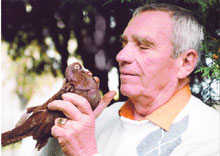 Родился 20 мая 1933 г. в д.Каменка Несвижского района. В 1949 г. окончил Грицкевичскую семилетнюю школу. Начитавшись Каверина, Михаил выбрал профессию, овеянную романтикой, он  решил стать военным моряком. Но жизнь внесла свои коррективы. Не прошел Михаил Соленик строгую медицинскую комиссию. Когда служил в армии, окончил школу офицеров запаса. Но о военной карьере теперь он и не помышлял. В 1952 г. вернулся после службы в родную деревню и пошел работать учетчиком в полеводческую бригаду колхоза «Новая жизнь». Решил заочно поступать в Белорусскую сельскохозяйственную академию. На экономический факультет. И тут неожиданно в его судьбу вмешался военкомат. Как человека, знающего военное дело, Михаила направили военруком в Козловскую среднюю школу. Но вот что удивительно: учительское дело пришлось ему по душе. Причем настолько серьезно, что, получив диплом ученого агронома–экономиста, он решил заочно учиться в Смоленском пединституте. Но опять последовало вмешательство в его судьбу. На сей раз — райкома партии. Направили Михаила Соленика в Минск на курсы руководителей колхозов и совхозов. В «Новую жизнь» он уже вернется главным агрономом (1963 г.).  А в декабре 1966 года Михаил Васильевич Соленик стал председателем колхоза «Новая жизнь» и на протяжении 32 лет возглавлял правление данного хозяйства. Михаил Васильевич избирался депутатом Верховного Совета БССР 11-го созыва. Удостоен званий: «Заслуженный работник сельского хозяйства Республики Беларусь» (1986 г.), «Почетный гражданин г. Несвижа» (2002 г.). Награжден двумя орденами Трудового Красного Знамени. Жил в д.Оношки.